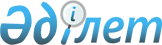 Қазақстан Республикасы Үкіметінің 2006 жылғы 17 сәуірдегі № 289 қаулысына өзгеріс енгізу туралы
					
			Күшін жойған
			
			
		
					Қазақстан Республикасы Үкіметінің 2010 жылғы 5 қарашадағы № 1163 қаулысы. Күші жойылды - Қазақстан Республикасы Үкіметінің 2013 жылғы 30 сәуірдегі № 417 қаулысымен

      Ескерту. Күші жойылды - ҚР Үкіметінің 30.04.2013 N 417 қаулысымен.      Қазақстан Республикасының Үкіметі ҚАУЛЫ ЕТЕДІ:



      1. «Мамандығы бойынша жұмысқа кірген кезде бүкіл жұмыс кезеңінде Қазақстан Республикасының азаматтарын әскери қызметке шақыру кейінге қалдырылатын ұйымдардың тізбесін бекіту туралы» Қазақстан Республикасы Үкіметінің 2006 жылғы 17 сәуірдегі № 289 қаулысына (Қазақстан Республикасының ПҮАЖ-ы, 2006 ж., № 14, 128-бап) мынадай өзгеріс енгізілсін:



      көрсетілген қаулымен бекітілген мамандығы бойынша жұмысқа кірген кезде бүкіл жұмыс кезеңінде Қазақстан Республикасының азаматтарын әскери қызметке шақыру кейінге қалдырылатын ұйымдардың тізбесінде:



      4) тармақша мынадай редакцияда жазылсын:

      «4) мынадай мамандықтар бойынша теңіз флоты, азаматтық авиация және темір жол көлігі:

      авиациялық аспаптар слесарь-механигі;

      авиациялық қозғалтқыштардың техникалық қамтамасыз етілуін басқару жөніндегі инженер;

      авиациялық техниканы жөндеу жөніндегі слесарь;

      авиациялық техниканы электромонтаждаушы;

      аэронавигациялық және радиоэлектрондық жабдық инженері;

      аэронавигациялық және радиоэлектрондық жабдыққа техникалық қызмет көрсету жөніндегі бақылаушы инженер;

      аэронавигациялық және радиоэлектрондық жабдыққа техникалық қызмет көрсетуді басқару жөніндегі инженер;

      әуе кемесінің командирі;

      екінші ұшқыш;

      жер үсті жабдығы жөніндегі механик;

      жолаушылар салонын жабдықтау жөніндегі инженер;

      жолаушылар салонын жабдықтау жөніндегі инженер-супервайзер;

      жолаушылар салонын жабдықтау жөніндегі механик;

      жолаушылар салондарының жабдығын техникалық қамтамасыз етуді басқару жөніндегі инженер;

      жоспарлау жөніндегі кіші инженер;

      инженер;

      кеме жүргізушілері;

      кемелердің кеме жасаушысы-кеме жөндеушісі;

      кеме құбыржолшысы;

      кеме механиктері;

      кеме слесарь-механигі;

      кеме электромеханиктері;

      кеме электр-радио монтаждаушысы;

      кіші инженер;

      локомотив машинисінің көмекшісі;

      механик;

      сенімділік жөніндегі инженер;

      техникалық қызмет көрсету жөніндегі бақылаушы инженер;

      техникалық қызмет көрсету жөніндегі жетекші бақылаушы инженер;

      техникалық сервис бөлімінің жетекші инженері;

      ұшу аппараттары мен қозғалтқыштар инженері;

      ұшу аппараттары мен қозғалтқыштарға техникалық қызмет көрсету жөніндегі инженер;

      ұшу аппараттарына техникалық қызмет көрсетуді басқару жөніндегі инженер;

      үйлестіруші инженер;

      цех инженері;

      электр жабдықтарын сынау және жөндеу жөніндегі электромеханик;

      электропоезд және локомотив машинисі.».



      2. Осы қаулы алғашқы ресми жарияланған күнінен кейін он күнтізбелік күн өткен соң қолданысқа енгізіледі.      Қазақстан Республикасының

      Премьер-Министрі                              К. Мәсімов
					© 2012. Қазақстан Республикасы Әділет министрлігінің «Қазақстан Республикасының Заңнама және құқықтық ақпарат институты» ШЖҚ РМК
				